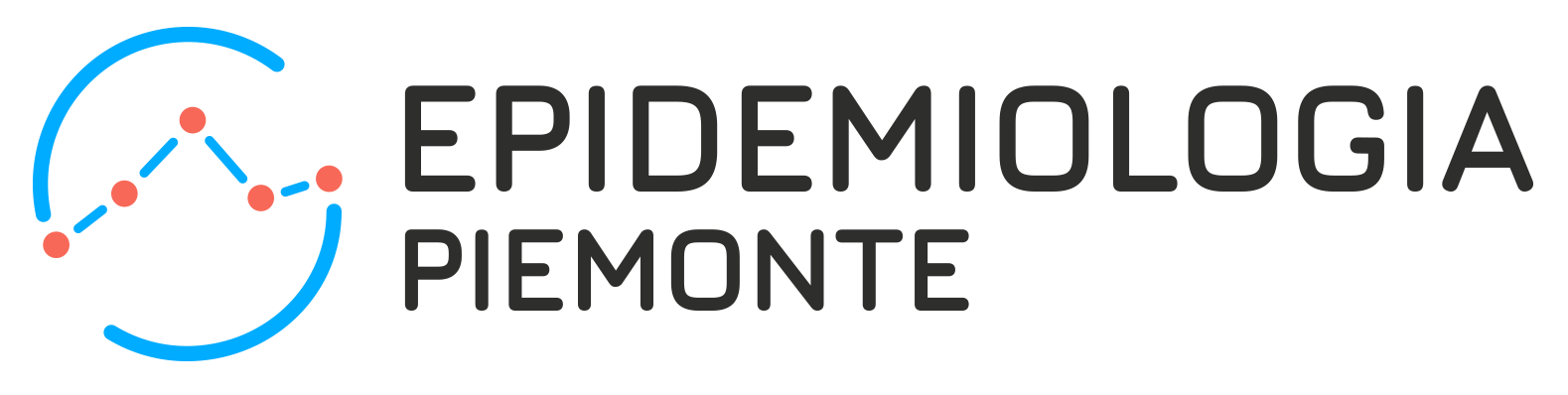 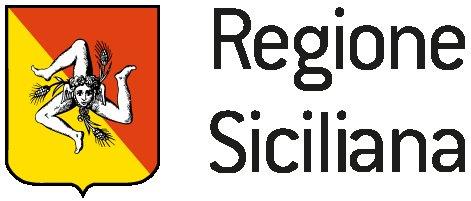 XLIII CONVEGNO AIECatania, Mercoledì 23 ottobre 2019 h. 9.30 - 13.00SEMINARIO SATELLITE  Buone pratiche di misurazione e contrasto alle disuguaglianzeFar parlare i dati: il caso dell’Health Equity Audit nella prevenzione e nell’assistenzaDa un po’ di tempo l’epidemiologia contribuisce a mettere l’equità nell’agenda della prevenzione e della sanità (se ne vede l’impatto, ad esempio, nel Piano Nazionale della Prevenzione, nel Programma Nazionale Esiti e nel Piano Nazionale Cronicità). Alcune regioni hanno investito nella capacità di misura della infrastruttura informativa, nei metodi di audit e nelle competenze professionali. Anche in Sicilia, attraverso la collaborazione con il Servizio di Epidemiologia della ASL TO3 del Piemonte, sono state sviluppate esperienze di disseminazione e applicazione di questi strumenti. Il seminario si propone di presentare alcuni esempi dei principali campi di applicazione di Health Equity Audit (HEA) a livello di Servizio Sanitario Regionale, di pianificazione locale nelle città e di programmazione dei piani di prevenzione, pescando sia dalla ricca esperienza di altre regioni sia dalla promettente Sicilia. La sessione finale discuterà le implicazioni per la futura programmazione. Il seminario è promosso dal Servizio di Epidemiologia dell’ASL TO3, Regione Piemonte in collaborazione con il Dipartimento per le Attività Sanitarie e Osservatorio Epidemiologico della Regione Sicilia.Programma9.30 - Intervento di apertura		Maria Letizia Di Liberti (DASOE Regione Sicilia)9.40 - Introduzione			Salvatore Scondotto (DASOE Regione Sicilia) 								           	Alessandro Migliardi (Servizio di Epidemiologia ASL TO3, Regione Piemonte) 10.00 - Se qualcuno ha fatto meglio, allora si può fare: le sfide dell’HEA nell’agenda italiana   			Giuseppe Costa (Servizio di Epidemiologia ASL TO3, Regione Piemonte)10.20 - Quando il Sistema Sanitario Regionale mette a sistema l’equità:								- il caso dell’Emilia Romagna 		Augusta Nicoli (Agenzia Sanitaria e Sociale, Regione Emilia-Romagna)		- progressi in Sicilia nel monitoraggio dell’assistenza sanitaria 							Mauro Ferrante (Università di Palermo)10.50 - Quando una città costruisce il suo profilo e piano di salute con le lenti dell’equità:						- il caso di Torino 		Nicolás Zengarini (Servizio di Epidemiologia ASL TO3, Regione Piemonte) 						-progressi a Siracusa nella valutazione di impatto delle disuguaglianze di salute 					Achille Cernigliaro (DASOE, Regione Sicilia)11.20 - Quando un Servizio di prevenzione cerca priorità tra i fattori di rischio:							- i morti attribuibili alle disuguaglianze nella esposizione ai fattori di rischio				 		Michele Marra (Servizio di Epidemiologia ASL TO3, Regione Piemonte)		- progressi nella comprensione del ruolo dei fattori di rischio e rassegna di buone pratiche per il contrasto 		delle disuguaglianze di salute in Sicilia		Antonello Marras (DASOE, Regione Sicilia)  12.00 -  Tavola rotonda: spunti per implementare le lenti dell'equità nella futura programmazione sanitaria		Moderazione: Renato Scillieri (ASP Catania), Elena Alonzo (ASP Catania)				Ne discutono: Stefania Vasselli (Ministero della Salute), Maria Masocco (Istituto Superiore di Sanità), 	Alessio Petrelli (INMP), Nerina Agabiti (Dep Lazio), Francesco Tisano (ASP Siracusa)La partecipazione al seminario è gratuita previa iscrizione tramite comunicazione ad antonello.marras@regione.sicilia.it